How do we begin to put on the fear of God?We are not merely attempting to “find solutions” to our fear of man but are seeking after a deeper fear of the Lord.  Learn who God is!Observe God’s goodness.Don’t minimize your own sin.Repent of pride.  Additional Resources:Jerry Bridges, Trusting GodJohn Murray, The Fear of God: The Soul of GodlinessJ.I. Packer, Knowing GodJohn Piper, The Pleasures of GodJohn Piper, God is the GospelEd Welch, When People are Big and God is SmallNext Week: How do we fear man?  Fear of harm, rejection, exposure.Questions?  E-mail ken.barbic@gmail.comFear of Man 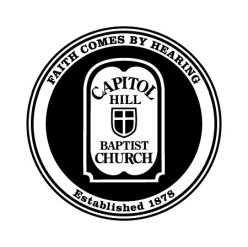 Class 2:  The Fear of God“The basic idea behind the fear of the Lord, is much broader than our modern understanding of fear. While the holiness of God will leave many knees knocking when Jesus comes again, a mature fear of the Lord is more akin to awe, devotion, and worship. It is a response that says, ‘Your glory is irresistible.’ ‘In your presence, nothing else matters. You are all that I desire.’ Furthermore, it is a response that is active. It does something. It is not simply a passive devotion; it follows Christ in obedience. It searches out his will and can’t wait to do it.”Ed Welch, AddictionsI. 	What does it mean to fear God?Clear that God’s enemies should fear him (Heb. 10:31).  But why should God’s children fear him?False solution: redefining fear so it isn’t fear (1 Jn. 4:10, 4:18)Keys to understanding the fear of God:The Bible holds together the fear of God and the love of God (Phil. 2:12-13)The fear of God is a delight (Neh. 1:11)Fear = submission (Prov. 28:14)Fear = take refuge in God (Ps. 31:19)Fear = hope in God (Ps. 147:11)Definition: Reverent Submission that leads to obedient trust and worshipPsalm 33:8, Let all the earth fear the Lord; let all the inhabitants of the world stand in awe of him!II. 	Why should we fear God? Design	Gen 1:26-27 –We were created to represent him and still fear him.He’s worthyPs. 2:10-11—It is at the heart of what it means to serve the LordPs. 89:7—He is more awesome than all that surround HimPs. 90:11—His wrath is equal to the fear He deserves Heb. 12:28-29—he is worthy of fear even when we’ve been promised mercyIt’s for our own good.Ps. 111:10/Prov. 1:7—Fear of the Lord is the beginning of wisdom and knowledgePs. 115:11—He is a help and shield to those who fear Him.Ps. 115:13—He will bless those who fear HimPs. 118:4—His love endures forever  		Ps. 23:4—Triumph over fear of evilPs. 25:14—The Lord confides in those who fear HimPs. 27:3—Not fearing physical harmPs. 31:19—God’s goodness is poured out on those who fear HimPs. 33:18—The Lord’s eyes are on those who fear HimPs. 34:4—Deliverance from lesser fearsPs. 34:9—Lacking nothingPs. 103:11—The magnitude of His love for those who fear HimPs. 103:13—His Fatherly compassion is upon those who fear HimPs. 111:5—He provides food to those who fear HimPs. 130:4—There is forgiveness to those who fear HimPs. 145:19—Desires are fulfilled for those who fear HimPs. 147:11—The Lord delights in those who fear HimProv. 10:27—Adds length of lifeProv. 15:33—Fear of the Lord teaches man wisdom.Prov. 16:6—A man avoids evil. Prov. 22:4—Results in wealth and honor and lifeFear of God LostThe Worst Exchange Alienation from God. Alienation each other.Fear of exposure/shameFear of rejectionFear of physical harmHow can we get it back?Christ gives us the righteousness we desperately need The greatest exchange  (2 Cor. 5:21)Christ’s righteousness for our sin.What does the fear of God look like in action?Descriptions in Scripture of the fear of God in actionPs. 22:23—They give praise. 	Ps. 66:16—They listen to truth.Ps. 76:8—They are quiet.Ps. 86:11—They are teachable and have an undivided heart.Ps. 119:63—They follow His precepts.Ps. 119:74—They hope in the Word.Ps. 119:79—They understand His statutes.Ps. 119:120—They stand in awe of God’s laws.Ps. 128:1—They walk in His ways.Prov. 3:7—Not being wise in your own eyes (humility)Prov. 8:13—Hatred of evilProv. 14:2—Their walk is upright.